Class Notes / PowerPoint Presentation / Textbook NotesClass Notes / PowerPoint Presentation / Textbook NotesClass Notes / PowerPoint Presentation / Textbook NotesFocus QuestionWhat are some different types of government in the world today?What are some different types of government in the world today?ObjectivesClassify governments according to three sets of characteristics.Define systems of government based on who can participate.Identify different ways that power can be distributed, geographically, within a state.Describe a government by the distribution of power between the executive and legislative branch. Classify governments according to three sets of characteristics.Define systems of government based on who can participate.Identify different ways that power can be distributed, geographically, within a state.Describe a government by the distribution of power between the executive and legislative branch. Key Termsautocracy government in which a single person holds all political powergovernment in which a single person holds all political poweroligarchygovernment in which a small, usually self-appointed group has the sole power to rulegovernment in which a small, usually self-appointed group has the sole power to ruleunitary governmenta government in which all power belongs to one central agencya government in which all power belongs to one central agencyfederal governmenta government in which power is divided between one central and several local governmentsa government in which power is divided between one central and several local governmentsdivision of powers        the split of power between central and local governments       the split of power between central and local governmentsconfederation an alliance of independent statesan alliance of independent statespresidential government a government with separate executive and legislative branchesa government with separate executive and legislative branchesparliamentary government a government in which the executive branch is part of the legislative branch and subject to its controla government in which the executive branch is part of the legislative branch and subject to its controlIntroductionWhat are some forms of government in the world today?What are some forms of government in the world today?Direct Democracy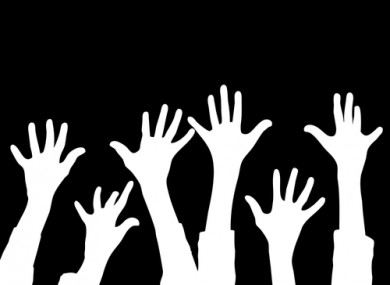 Indirect Democracy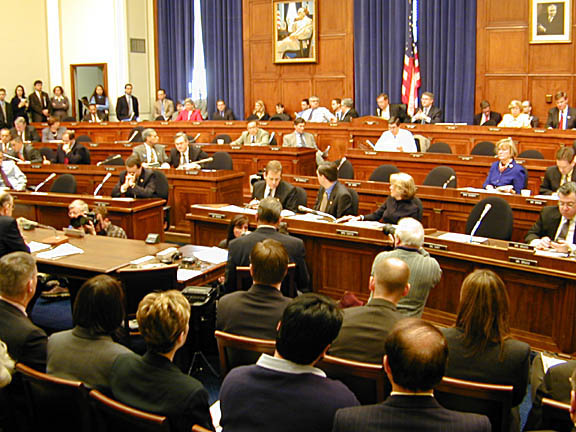 CHECKPOINT!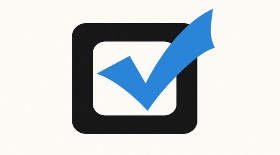 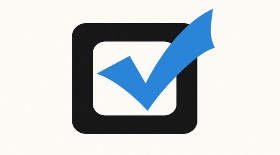 What are the main differences between a direct democracy & indirect democracy?What are two PROs & CONs for both types of democracies?*DIRECT DEMOCRACY**INDIRECT DEMOCRACY*What are the main differences between a direct democracy & indirect democracy?What are two PROs & CONs for both types of democracies?*DIRECT DEMOCRACY**INDIRECT DEMOCRACY*Example Democracies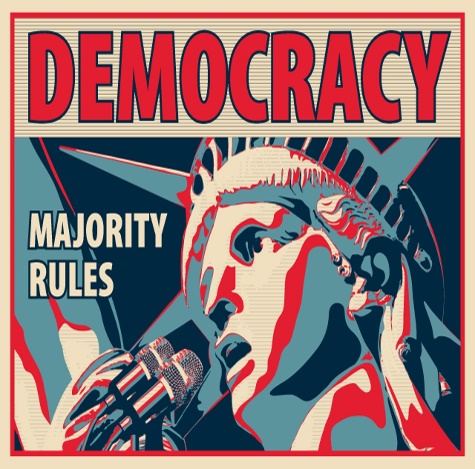 Dictatorships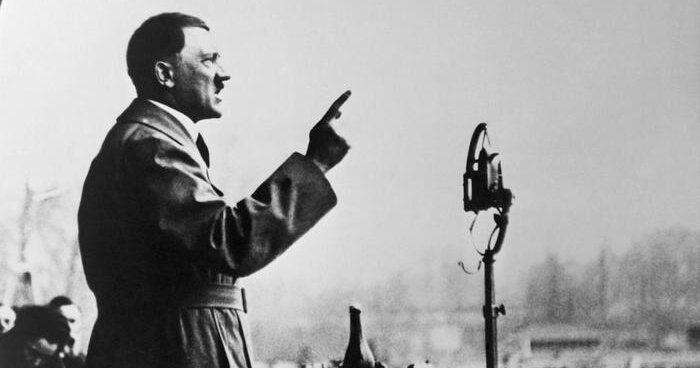 Example Dictatorships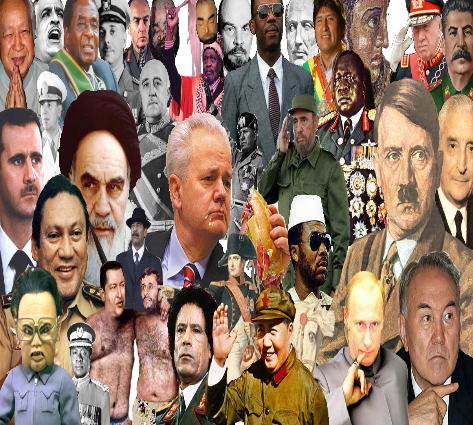 CHECKPOINT!What is the difference between an oligarchy and an autocracy?  Give an example for each form of government.What is the difference between an oligarchy and an autocracy?  Give an example for each form of government.Unitary Government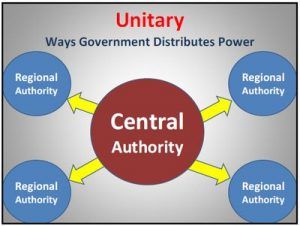 Federal Government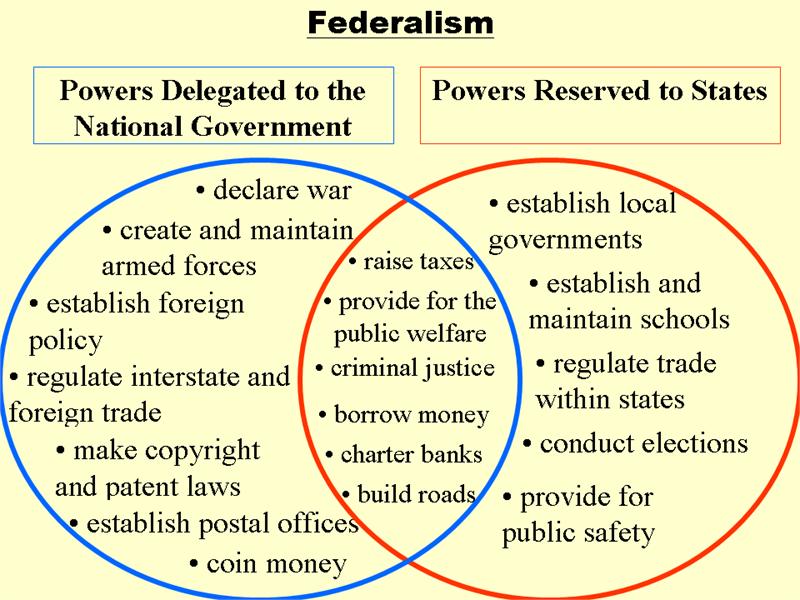 Confederate Government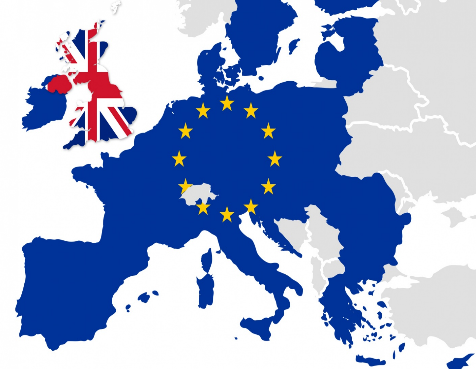 CHECKPOINT!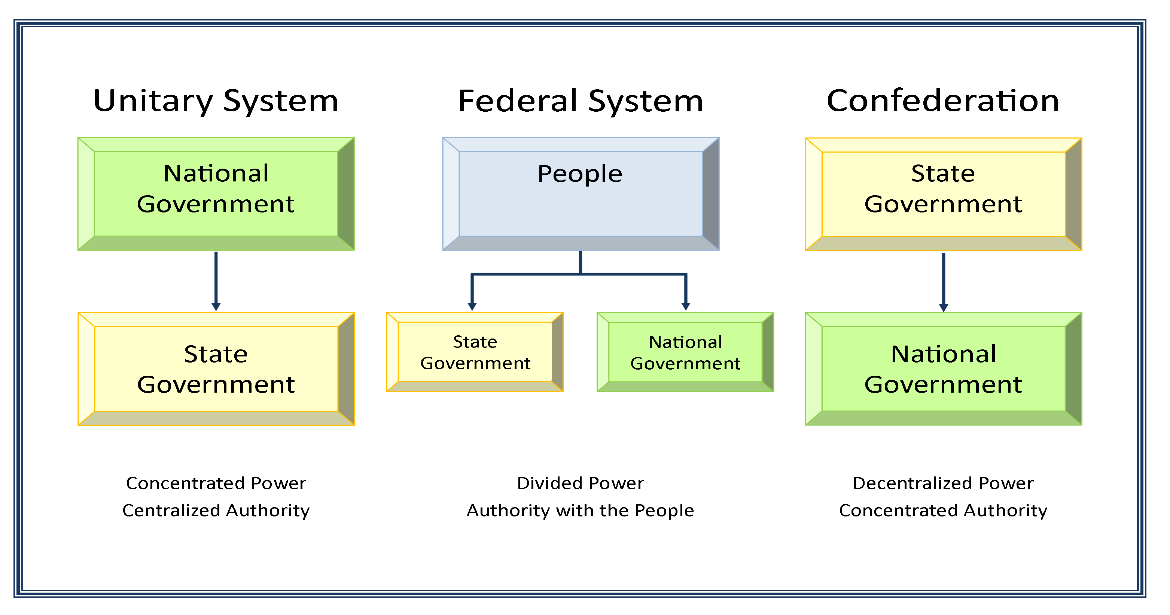 Presidential Government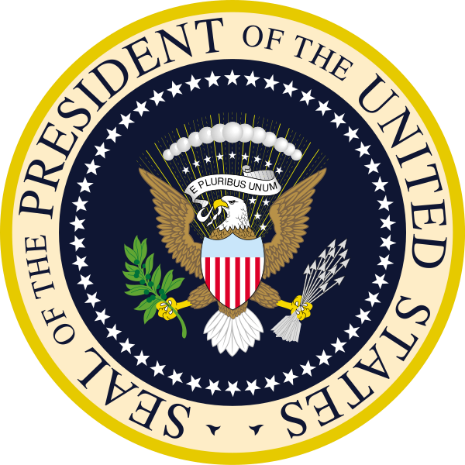 Parliamentary Government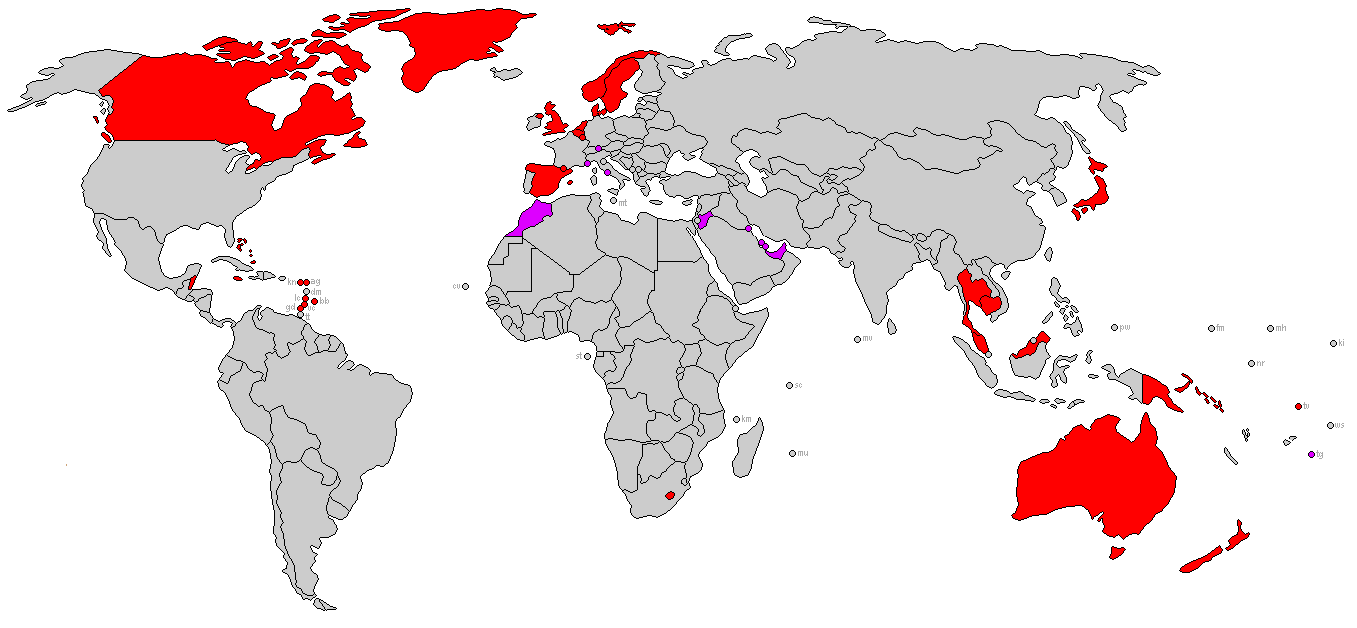 CHECKPOINT!What are the key differences between a Presidential Government & Parliamentary Government?  Give an example (nation state) for each.What are the key differences between a Presidential Government & Parliamentary Government?  Give an example (nation state) for each.Complete the chart below to compare (similarity) & contrast (difference) the following forms of government:Complete the chart below to compare (similarity) & contrast (difference) the following forms of government: